Directions - TrackThe Gallery SystemDirections - Track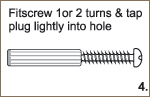 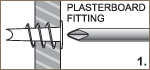 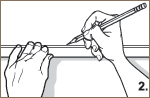 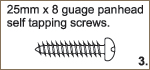 